Angličtina 8										03. 11.Ahoj osmáci,nadále budeme procvičovat přídavná jména a jejich stupňování.  Dnes se podíváme na tzv. superlative, 3. stupeň.Pravidla najdeš na TEAMS v záložce Soubory a ve WB str. 70 a 71.Projdeme si str. 60 – kvíz a zapíšete si slovíčka z WB str.78, část C.Na čtvrtek si projděte pravidla stupňování a učte se přídavná jména.Nebude-li vám něco jasné, ozvěte se na mail nebo přes TEAMS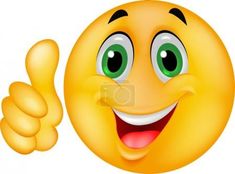 Good luck!!!JM 